المكرم الأـستاذ /                                                   حفظه الله السلام عليكم ورحمة الله وبركاته                                        وبعد نظراً لقرب موعد الاختبارات النهائية للفصل الدراسي الأول لهذا العام 1443هـ ولما عهدناه فيكم من تعاون واخلاص في عملكم فقد اقتضت المصلحة تكليفكم بوضع اسئلة المواد والوضحة في الجدول : - ومع ثقتي في قدرتكم وحرصكم على أداء عملكم آمل مايلي :جدول المواصفات الخاصة لكل مادة دراسية شمول الأسئلة لجميع فصول وأبواب المنهج المقرر مع مناسبة الأسئلة للزمن المتاح مراعاة أهداف المرحلة التعليمية التي تعد لها أسئلة الاختبارات وكذلك أهداف المادة الدراسية التي يجري تقويمها . وضوح المطلوب في السؤال وتحديده لمنع اللبس في الفهم أو كثرة الاستفسارات أثناء الاختبار .استخدام أنواع التقويم المختلفة في الأسئلة وعدم التركيز على أسلوب واحد لكي تقيس مختلف القدرات لدى الطالب مثل : الحفظ ، الفهم ، المقارنة ، الاستنتاج ، التطبيق . تدرج الأسئلة من السهل إلى الصعب ومراعاة الفروق الفردية بين الطلاب . تكون صياغة الأسئلة بلغة واضحة سلسة سليمة خالية من الأخطاء اللغوية أو الإملائية أو المطبعية . تكتب نماذج الإجابة النموذجية للأسئلة بحيث تكون وافية تماماً ،، وتوزع الدرجات على كل سؤال متناولةً الجزئيات ومراعية النهايات العظمى والصغرى .تسلم أصول الأسئلة ونماذج الإجابة في ظروف رسمية مدوناً عليها كامل البيانات ومغلقة وموقعاً عليها من قبل واضع الأسئلة . ولكم خالص الشكر والتقديراسم المعلم /                                                                  مدير المدرسة التوقيع /                                                           المملكة العربية السعوديةوزارة التعليم الإدارة العامة للتعليم بمنطقةمكتب تعليم مدرسة بسم الله الرحمن الرحيمبسم الله الرحمن الرحيمالرقم /التاريخ /الموضوع /المملكة العربية السعوديةوزارة التعليم الإدارة العامة للتعليم بمنطقةمكتب تعليم مدرسة 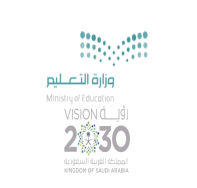 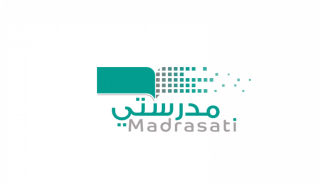 الرقم /التاريخ /الموضوع /مالمادة الصف